Российская Федерация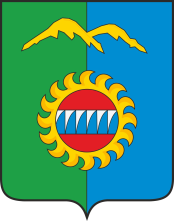 Администрация города ДивногорскаКрасноярского края П О С Т А Н О В Л Е Н И Е09.08.2021		            	г. Дивногорск			 		№   137пО внесении изменений в постановление администрацииг.Дивногорска от 09.06.2018 № 92п «Об инициативном бюджетировании в муниципальном образовании город Дивногорск» (в редакции постановления от 27.08.2020 № 118п)В целях повышения эффективности бюджетных расходов, обеспечения открытости деятельности администрации города по составлению и исполнению бюджета города, на основании статей 65, 86 Бюджетного кодекса Российской Федерации, руководствуясь статьями 43, 52 Устава города Дивногорска, постановляю:       1. Внести в постановление администрации г.Дивногорска от 09.06.2018 № 92п «Об инициативном бюджетировании  в муниципальном образовании город Дивногорск» Дивногорск» (в редакции постановления от 27.08.2020 № 118п) следующие изменения:1.1. в Приложении к Постановлению администрации города от 09.06.2018 № 92п (в редакции постановления от 27.08.2020 № 118п):1.1.1. пункт 13 изложить в следующей редакции:      «13. Софинансирование реализации Проекта, отобранного на конкурсной основе, осуществляется участниками инициативной группы на основании договора о внесении в бюджет инициативных платежей в рамках реализации проекта инициативного бюджетирования, заключенного участниками инициативной группы с администрацией города Дивногорска.Договор о внесении в бюджет инициативных платежей в рамках реализации проекта инициативного бюджетирования заключается в срок, не превышающий пятнадцати рабочих дней, следующих за днем заседания конкурсной комиссии по итогам конкурсного отбора проектов инициативного бюджетирования, за исключением случаев, установленных Порядком проведения конкурсного отбора проектов инициативного бюджетирования в городе Дивногорске.В договоре о внесении в бюджет инициативных платежей в рамках реализации проекта инициативного бюджетирования должны быть определены предмет договора, общая сумма и порядок перечисления инициативных платежей, порядок использования инициативных платежей,  срок действия договора, порядок изменения и расторжения договора, порядок разрешения споров, реквизиты счета бюджета города, на который зачисляются о внесении в бюджет инициативных платежей в рамках реализации проекта инициативного бюджетирования, и иные положения в соответствии с требованиями гражданского законодательства.Перечисление денежных средств в бюджет города по договору о внесении в бюджет инициативных платежей в рамках реализации проекта инициативного бюджетирования осуществляется в году, в котором будет реализовываться Проект, но не позднее 1 октября этого года, за исключением случаев, установленных Порядком проведения конкурсного отбора проектов инициативного бюджетирования в городе Дивногорске.Датой перечисления суммы софинансирования считается дата зачисления денежных средств в бюджет города в соответствии с выпиской из лицевого счета администратора доходов бюджета, выданной администрации города Дивногорска в городе Управлением федерального казначейства по Красноярскому краю.»;1.1.2. пункт 14 изложить в следующей редакции:«14. В случае незаключения участниками инициативной группы договора о внесении в бюджет инициативных платежей в рамках реализации проекта инициативного бюджетирования в установленный срок, а также в случае неперечисления участниками инициативной группы в бюджет города денежных средств по заключенному договору о внесении в бюджет инициативных платежей в рамках реализации проекта инициативного бюджетирования в срок и в объеме, предусмотренными в договоре о внесении в бюджет инициативных платежей в рамках реализации проекта инициативного бюджетирования, соответствующий проект инициативного бюджетирования в рамках настоящего Положения не реализуется.В случае неперечисления участниками инициативной группы денежных средств в бюджет города по заключенному договору о внесении в бюджет инициативных платежей в рамках реализации проекта инициативного бюджетирования в срок и в объеме, предусмотренными в договоре о внесении в бюджет инициативных платежей в рамках реализации проекта инициативного бюджетирования, администрация  города в течение 2 рабочих дней со дня, следующего за днем истечения срока для перечисления инициативных платежей в бюджет города, направляет стороне договора о внесении в бюджет инициативных платежей в рамках реализации проекта инициативного бюджетирования уведомление об отказе от договора. Со дня получения стороной договора о внесении в бюджет инициативных платежей в рамках реализации проекта инициативного бюджетирования данного уведомления договор считается расторгнутым.»;1.1.3. пункт 16 изложить в следующей редакции:«16. В случае если для участия в конкурсном отборе Проектов не подана ни одна заявка либо договор о внесении в бюджет инициативных платежей в рамках реализации проекта инициативного бюджетирования не заключен в установленный срок, а также если по заключенному договору о внесении в бюджет инициативных платежей в рамках реализации проекта инициативного бюджетирования в бюджет города не перечислены денежные средства в срок и в объеме, предусмотренными в договоре о внесении в бюджет инициативных платежей в рамках реализации проекта инициативного бюджетирования, повторный конкурсный отбор Проектов в текущем календарном году не проводится.».      1.2. Внести в Приложение 1 к Положению об инициативном бюджетировании в городе Дивногорске следующие изменения:1.2.1. В абзаце втором пункта 18 слова «Договоры пожертвования» заменить словами «Договоры о внесении в бюджет инициативных платежей в рамках реализации проекта инициативного бюджетирования», слова «договорам пожертвования» заменить словами «договорам о внесении в бюджет инициативных платежей в рамках реализации проекта инициативного бюджетирования».  2. Настоящее Постановление подлежит опубликованию в средствах массовой информации и размещению на официальном сайте администрации города в информационно-телекоммуникационной сети Интернет.3. Настоящее постановление вступает в силу с момента его официального опубликования.4. Контроль за исполнением настоящего постановления оставляю за собой.Глава города                                                                                          С.И.Егоров 